Про прийом дітей до 1-х класів ЛДК СЗШ № 3 у 2020 роціВідповідно до ст. 13 Закону України «Про освіту», наказу Міністерства освіти і науки України від 16.04.2019 № 367 «Про затвердження порядку зарахування та переведення учнів до державних та комунальних закладів освіти для здобуття повної загальної середньої освіти», рішення виконавчого комітету Львівської міської ради «Про внесення змін до рішення виконавчого комітету від 23.03.2018р. № 299», враховуючи лист Міністерства освіти і науки України від 31.03.2020р. № 1/9-182 «Щодо організованого завершення 2019-2020н.р. та зарахування до закладів загальної середньої освіти», враховуючи лист управління освіти ДГП ЛМР від 23.04.2020р. № 4-2601-11969,НАКАЗУЮ:Прийом документів, необхідних для зарахування дітей до 1-их класів, розпочати після припинення карантину. Попередні списки формувати відповідно до поданої батьками майбутніх першокласників інформації щодо бажання навчатися в ЛДК СЗШ № 3. Заступнику директора з НВР Н.Обрембальській:Оприлюднити інформацію про прийняті рішення щодо термінів прийому документів та способу їх подання впродовж двох робочих днів з дня їх прийняття на вебсайті школи.Розмістити на шкільному вебсайті інформацію для батьків майбутніх першокласників про умови та порядок прийому дітей до 1-х класів. Забезпечити  першочергове зарахування  до 1-го класу  дітей,  які проживають на території обслуговування закладу освіти, що підтверджується  офіційним документом, який  містить інформацію про місце проживання дитини та/або одного з її батьків чи законних представників.Першочергово зарахувати  дітей, які є рідними братами та/або сестрами дітей, які здобувають освіту у цьому закладі; дітей працівників цього закладу.Контроль за виконанням цього наказу залишаю за собою.Директорка школи 					Н.Логін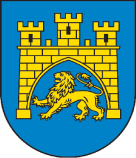 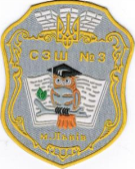 Львівська державна комунальна середня загальноосвітня школа №3Львівської міської ради Львівської області 79013, Львів, вул. С.Бандери,11,  тел: (032) 2373046, 2389492, e-mail: shkola3g@ukr.net24.04.2020р.НАКАЗм.Львів01-06/